ФЕДЕРАЛЬНАЯ СЛУЖБА ГОСУДАРСТВЕННОЙ СТАТИСТИКИО необходимости и особенностяхпроведения микропереписи населения 2015 годаВ 2015 году ООН объявила о начале раунда переписей населения 2020 года, в течение которого (с 2015 по 2024 годы) каждая страна мира должна провести хотя бы одну перепись населения. По итогам переписей населения каждого раунда ООН подводит итоги Всемирной переписи населения. Однако за десятилетний период между переписями в населении происходят достаточно серьезные изменения, которые требуют своего отражения в информации. Многие страны перешли к проведению переписей населения через каждые 5 лет (Канада, Япония и др.), часть стран проводит в период между переписями выборочные обследования населения.В Российской Федерации для получения современной информации о населении и экономии финансовых средств было принято решение провести в октябре 2015 г. выборочное «Социально-демографическое обследование населения (микроперепись населения) 2015 года». Для проведения микропереписи населения было отобрано 6190 счетных участков во всех регионах России. В помещениях, входящих в состав счетных участков, попавших в выборку, микропереписи подлежит все постоянно проживающее население, независимо от регистрации. С 1 по 31 октября 2015г. специально подготовленные временные работники - переписчики будут обходить помещения и заполнять со слов опрашиваемых электронные опросные листы, при этом ни адреса, ни фамилии, имена и отчества опрашиваемых в электронные опросные листы вноситься не будут. При опросе населения переписчикам запрещается требовать документы, подтверждающие правильность ответов респондентов. По сравнению с прошлыми микропереписями населения (1985 и 1994 годов), когда обследованием было охвачено 5% населения, постоянно проживающего в стране, в 2015 г. будет обследовано только 1,7% населения. Поэтому так важно участие в микропереписи всего населения, которое проживает в отобранных для обследования помещениях. Это обеспечит получение полной представительной информации по всем субъектам Российской Федерации и стране в целом. В электронный опросный лист включено 28 вопросов, из них 17 вопросов аналогичны вопросам Всероссийской переписи населения 2010 года. Это вопросы о дате и месте рождения, поле, состоянии в браке, владении языками и родном языке, гражданстве, национальной принадлежности, продолжительности проживания в данном населенном пункте, предыдущем месте жительства, обучении в образовательных организациях и посещении детьми дошкольных образовательных организаций (дополнен новым подвопросом о причинах не посещения детьми детских садов), уровне образования, источниках средств к существованию и если их несколько, то указывается основной по выбору опрашиваемого; наличие работы на последней неделе сентября 2015 г. и в случае отсутствия работы, выясняется велся ли поиск работы, для женщин вопрос о числе рожденных детей. Полученные от населения сведения по этим вопросам дадут возможность актуализировать данные переписи 2010 г., сделать прогнозные оценки, которые будут использоваться органами власти всех уровней до получения итогов будущей переписи. Одиннадцать вопросов включены впервые. Это вопросы: о языках, которыми пользуется население в повседневной жизни; как и когда было получено российское гражданство; где опрашиваемый проживал в октябре 2010 г.; в каком регионе России опрашиваемый имеет регистрацию (без конкретного названия населенного пункта); сколько детей мужчины и женщины собираются иметь и сколько они хотели бы иметь детей; если опрашиваемые хотели бы иметь детей больше, чем собираются их иметь, то по пятибалльной шкале указывается значимость каждой из 12 указанных условий для рождения ребенка. Последние три вопроса - оценка здоровья населения: имеет ли опрашиваемый хронические заболевания, ограничивающие его жизнедеятельность; если «да», то нужна ли помощь другого человека для ежедневной деятельности.На заполнение вопросника затрачивается всего 15 минут. Однако получаемая от населения информация очень важна для улучшения жизни россиян и дальнейшего развития России. Всю актуальную информацию о ходе подготовки микропереписи населения 2015 года можно получить на странице Росстата:https://www.facebook.com/rosstatistikaна сайте Пермьстата:http://permstat.gks.ru/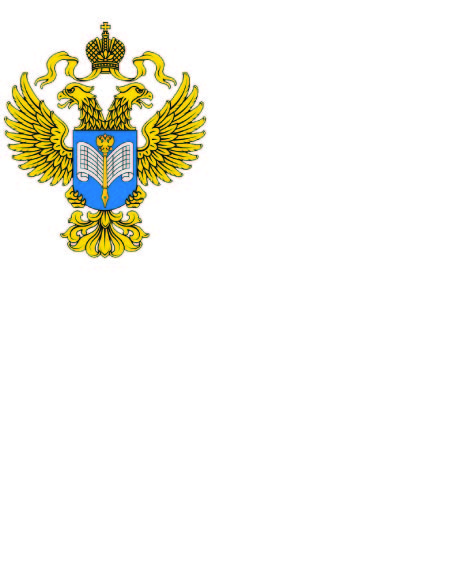 Информационное сообщение
16  сентября  2015 г.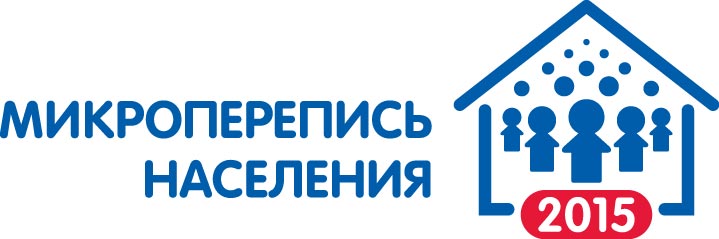 